GENERALNY DYREKTOR OCHRONY ŚRODOWISKAWarszawa, 15 kwietnia 2022 r.DOOŚ-WDŚZIL.420.4.2022.mk.2ZAWIADOMIENIENa podstawie art. 10 § 1 oraz art. 49 § 1 ustawy z dnia 14 czerwca 1960 r. — Kodeks postępowania administracyjnego (Dz. U. z 2021 r. poz. 735, ze zm.), dalej Kpa, w związku z art. 74 ust. 3 pkt 1 ustawy z dnia 3 października 2008 r. o udostępnianiu informacji o środowisku i jego ochronie, udziale społeczeństwa w ochronie środowiska oraz o ocenach oddziaływania na środowisko (Dz.U. z 2018 r. poz. 2081, ze zm.), dalej ustawa ooś, zawiadamiam, że w prowadzonym postępowaniu odwoławczym od decyzji Regionalnego Dyrektora Ochrony Środowiska w Poznaniu z dnia 1 marca 2019 r., znak: WOO-II.420.122.2018.JC.37, o środowiskowych uwarunkowaniach dla przedsięwzięcia polegającego na „Budowie linii 400 kV Piła Krzewina — Plewiska” zgromadzony został cały materiał dowodowy.Równocześnie informuję, że strony mogą zapoznać się z aktami sprawy, a przed wydaniem decyzji kończącej postępowanie wypowiedzieć się co do zebranych dowodów i materiałów oraz zgłoszonych żądań. Materiał dowodowy dostępny będzie w siedzibie Generalnej Dyrekcji Ochrony Środowiska, mieszczącej się w Warszawie przy ul. Wawelskiej 52/54, w dniach roboczych w godzinach 10.00-14.00, po uprzednim uzgodnieniu terminu pod numerem telefonu 22 369 21 05. Decyzja kończąca przedmiotowe postępowanie zostanie wydana nie wcześniej niż po upływie 7 dni od dnia doręczenia niniejszego zawiadomienia.Upubliczniono w dniach: od ………………… do …………………Pieczęć urzędu i podpis:Z upoważnienia Generalnego Dyrektora Ochrony ŚrodowiskaDyrektor Departamentu Ocen Oddziaływania na Środowisko Anna JasińskaArt. 10 § 1 Kpa Organy administracji publicznej obowiązane są zapewnić stronom czynny udział w każdym stadium postępowania, a przed wydaniem decyzji umożliwić im wypowiedzenie się co do zebranych dowodów i materiałów oraz zgłoszonych żądań.Art. 49 § 1 Kpa Jeżeli przepis szczególny tak stanowi, zawiadomienie stron o decyzjach i innych czynnościach organu administracji publicznej może nastąpić w formie publicznego obwieszczenia, w innej formie publicznego ogłoszenia zwyczajowo przyjętej w danej miejscowości lub przez udostępnienie pisma w Biuletynie Informacji Publicznej na stronie podmiotowej właściwego organu administracji publicznej.Art. 74 ust. 3 pkt 1 ustawy ooś Jeżeli liczba stron postępowania o wydanie decyzji o środowiskowych uwarunkowaniach przekracza 20, stosuje się przepis art. 49 Kodeksu postępowania administracyjnego.Art. 4 ust, 1 ustawy z dnia 19 lipca 2019 r. o zmianie ustawy o udostępnianiu informacji o środowisku i jego ochronie, udziale społeczeństwa w ochronie środowiska oraz o ocenach oddziaływania na środowisko oraz niektórych innych ustaw (Dz. U. poz. 1712) Do spraw wszczętych na podstawie ustaw zmienianych w art. 1 oraz w art. 3 i niezakończonych przed dniem wejścia w życie niniejszej ustawy stosuje się przepisy dotychczasowe.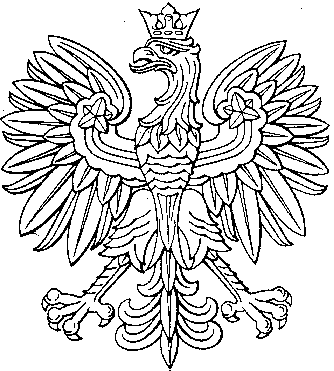 